Гармония посланий Галатам и РимлянамНовый завет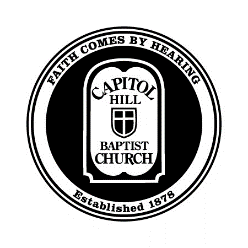 Занятие 19.  Галатам:	       Враги Царства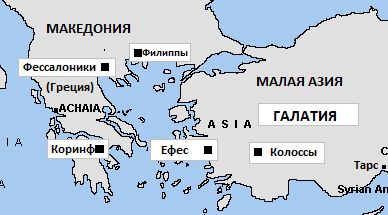 Цель и предыстория 
Автор и дата написанияКраткое содержаниеГлавы 1-2: Личное – Проповедник оправданияГлавы 3-5:15: Доктрины – Принципы оправданияГлавы 5:16-6: Практика – Преимущества оправданияОсновные темыДве вещи, которые нужно помнить:Помните, что Евангелие пришло непосредственно от Бога." Возвещаю вам, братия, что Евангелие, которое я благовествовал, не есть человеческое, ибо и я принял его и научился не от человека, но через откровение Иисуса Христа.” (1:11-12).Б.  Помните, что мы оправданы только по вере только во Христа.Ключевой стих: “Мы по природе Иудеи, а не из язычников грешники; однако же, узнав, что человек оправдывается не делами закона, а только верою в Иисуса Христа, и мы уверовали во Христа Иисуса, чтобы оправдаться верою во Христа, а не делами закона; ибо делами закона не оправдается никакая плоть.” (2:15-16)Применение – Используйте различие между законом и благодатью при благовестии.  Никто не может идеально исполнить закон, поэтому нам всем нужен Спаситель.Две вещи, которые нужно делать:Мы должны стоять за истину Евангелия.Применение – Для конгрегационной церкви — это значит, что члены церкви несут ответственность за защиту церкви от лжеучения.Г.  Защищайте свободу во Христе.“Итак стойте в свободе, которую даровал нам Христос, и не подвергайтесь опять игу рабства.” (5:1)Применение – Склонны ли вы к законничеству? Полагаетесь ли вы на ваше молитвенное время или членство в образцовой церкви, чтобы заработать благоволение Божье?  Или вы называете искреннюю подотчётность «законничеством» потому что для вас это некомфортно—подготовка почвы для вседозволенности?ДоктринаГалатамРимлянамЗакон не способен оправдать2:163:20Верующие мертвы для закона2:197:4Верующие распяты во Христе2:206:6Оправдание Авраама по вере3:64:3Верующие – духовные дети Авраама…3:74:10,11…и поэтому благословлены3:94:23, 24Закон приносит Божий гнев3:104:15Праведный верою жив будет3:111:17Все согрешили3:2211:32Верующие духовно крестились в Христа3:276:3Верующие усыновлены Богом как духовные дети4:5-78:14-17Любовь исполняет закон5:1413:8-10Важность жизни по Духу5:168:4Борьба духа и плоти5:177:23, 25Важность того, чтобы нести бремена друг друга6:215:1